Педикулездің алдын алу шаралары.
 "Паразиттік аурулардың алдын алу жөніндегі санитариялық-эпидемияға қарсы және санитариялық-профилактикалық іс-шараларды ұйымдастыруға және жүргізуге қойылатын санитариялық-эпидемиологиялық талаптар" санитариялық қағидаларын бекіту туралы бұйрығының 13-параграфінде көрсетілгендей педикулездің алдын алу жөніндегі санитариялық-эпидемияға қарсы және санитариялық-профилактикалық іс-шараларды ұйымдастыруға қойылатын санитариялық-эпидемиологиялық талаптарға сәйкес балабақшамызда педикулездің пайда болуының және таралуының алдын алуға бағытталған педикулезге қарсы іс-шаралар кешені қамтамасыз етіліп тұрады.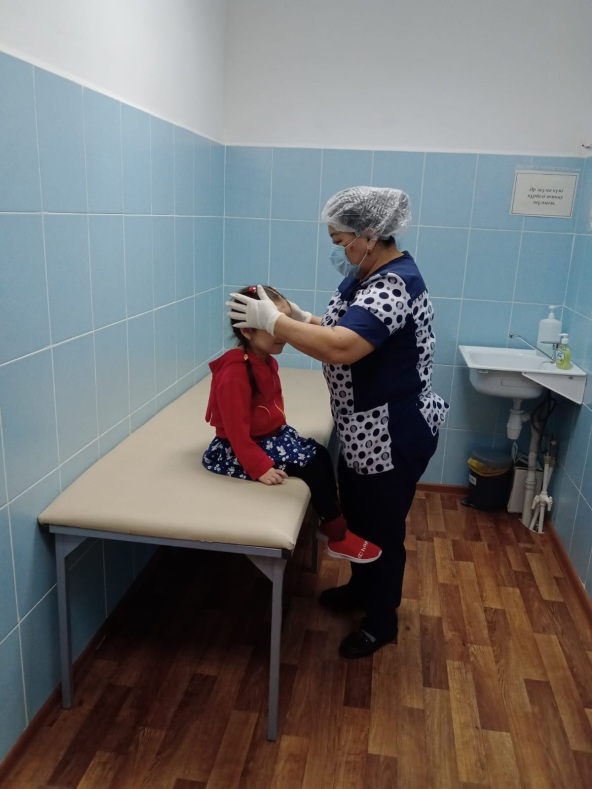 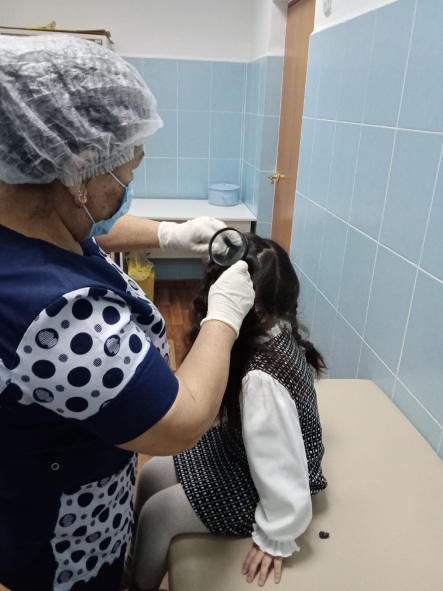 